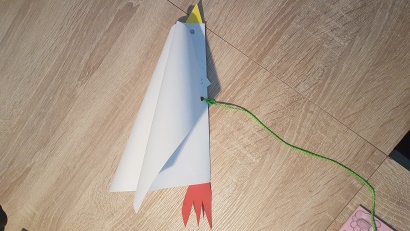 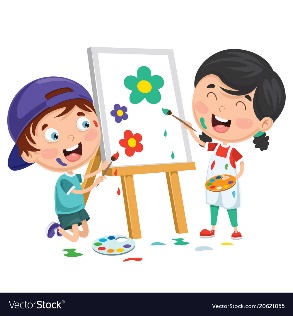 NASLOV: LETEČI PTIČSTAROST: PRIMERNO ZA VSE OTROKE IN ODRASLE 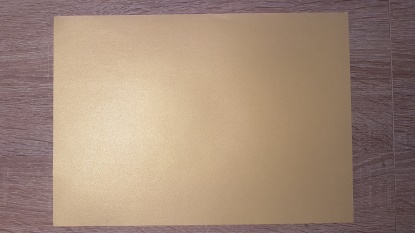 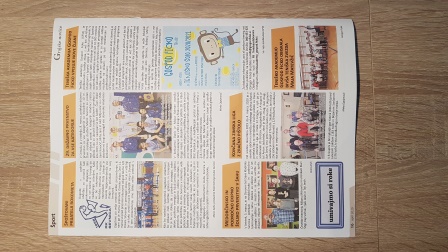 POTREBUJEMO:	PAPIR (PISARNIŠKI PAPIR, ČASOPISNI PAPIR)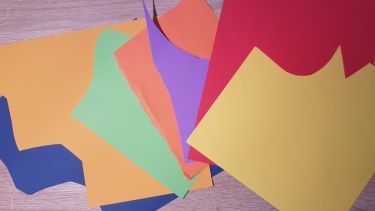 OSTANKE BARVNEGA PAPIRJA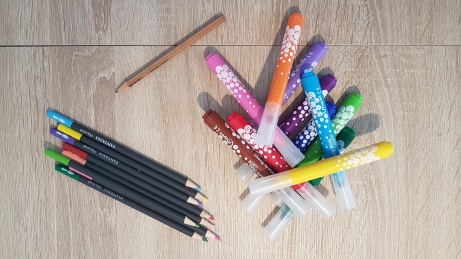 SVIČNIK, BARVICE, FLOMASTRE 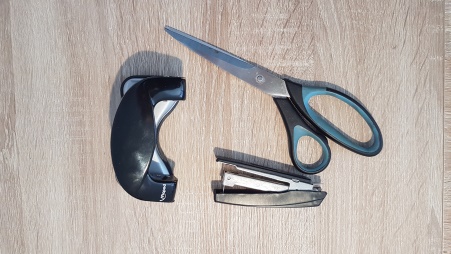 ŠKARJE, SPENJAČ ali LEPILO, LUKNJAČ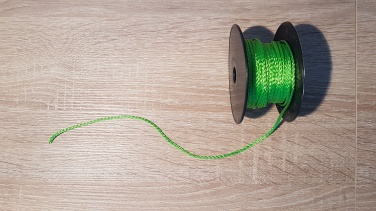 VRVICOKAKO IZDELAMO LETEČEGA PTIČA?LIST PREPOGNEMO PO ŠIRINI NA POL.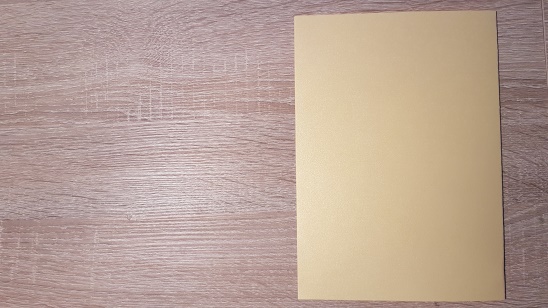 PREDNJA DVA ROBOVA ZAPOGNEMO NAVZDOL IN JIH PRITRDIMO S SPENJAČEM ALI LEPILOM (POMAGA ODRASLA OSEBA).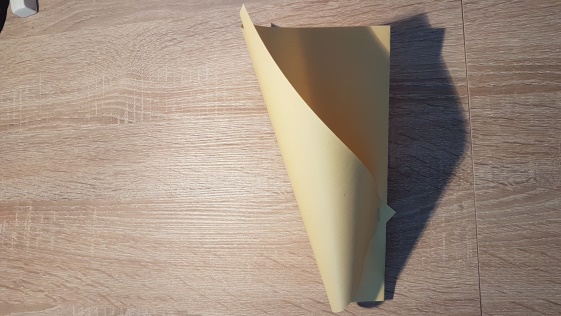 Z LUKNJAČEM ALI S ŠKARJAMI NAREDIMO LUKNJICO ZA VRVICO.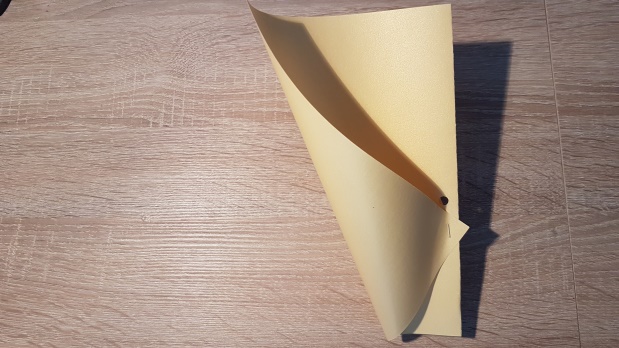 IZ BARVNEGA PAPIRJA IZREŽEMO KLJUN IN PERJE TER PRILEPIMO NA OSNOVO. NARIŠEMO OKO.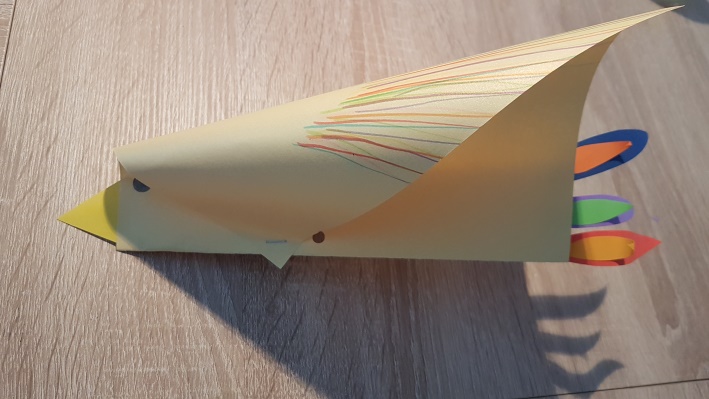 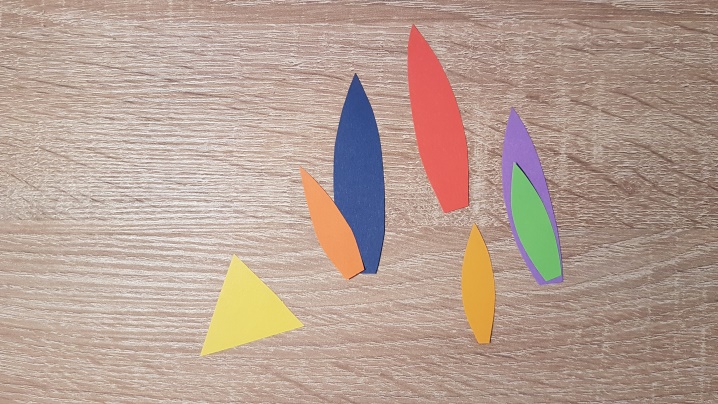 ZAVEŽEMO VRVICO.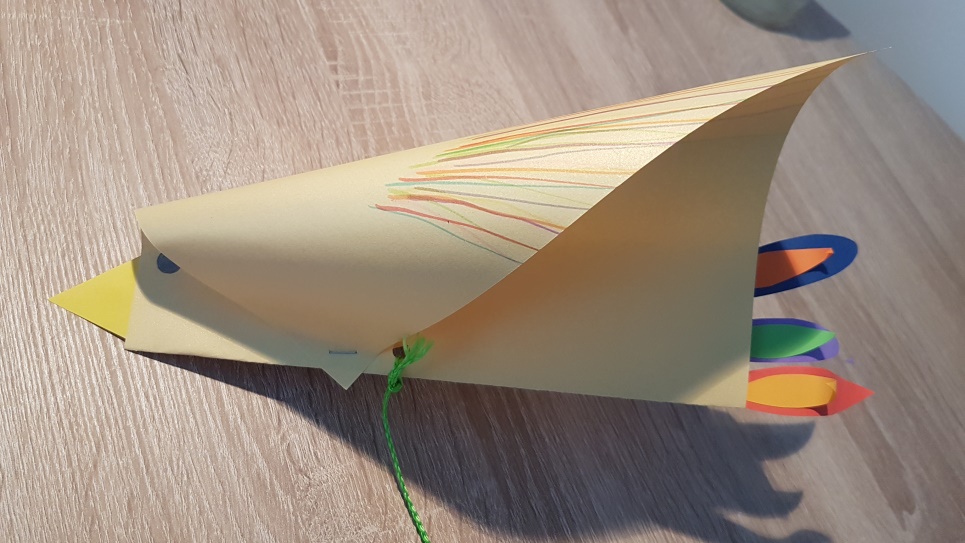 IN POČAKAMO NA VETROVEN DAN.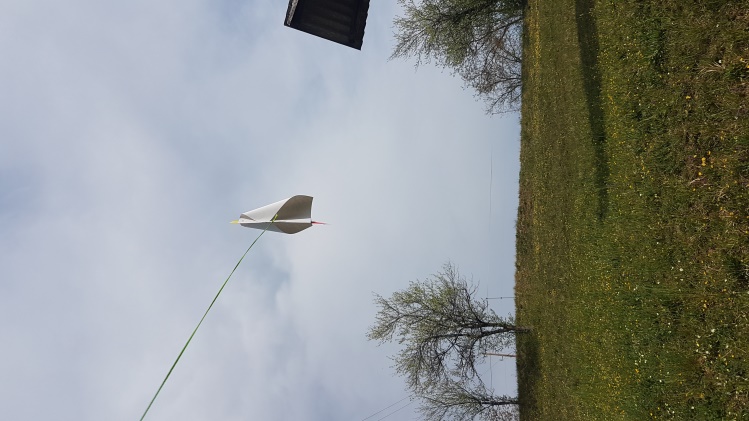 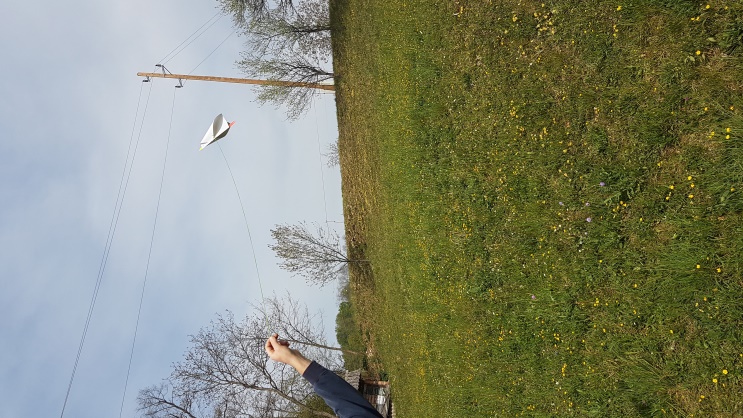 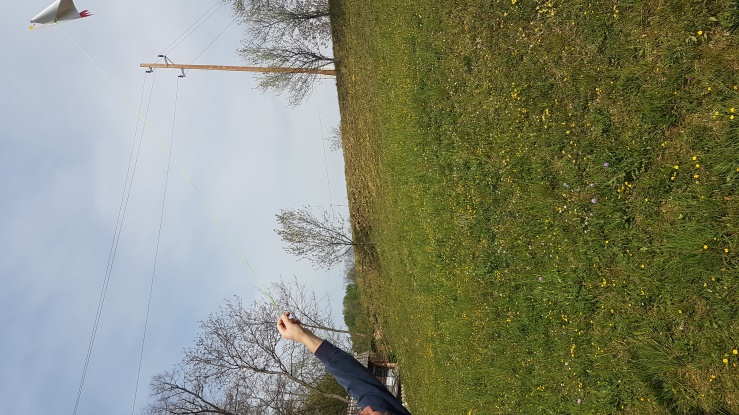 DELUJE 